ĐIỀU KHOẢN THAM CHIẾUGiới thiệu Trung tâm Phát triển nông thôn miền Trung Việt Nam (CRD), trường Đại học Nông Lâm Huế đang triển khai Dự án “Tăng cường năng lực các tổ chức xã hội về quản trị quyền trẻ em-giai đoạn 2” do tổ chức Cứu trợ Trẻ em Quốc tế (SCI) tài trợ. Dự án được thực hiện tại 5 tỉnh miền Trung, bao gồm Quảng Bình, Quảng Trị, Thừa Thiên Huế, Đà Nẵng và Quảng Nam. Dự án có 04 mục tiêu là: (i)  Nâng cao năng lực của CSOs về giám sát thực thi quyền trẻ em, trừng phạt thể chất và tinh thần (PHP) và các vấn đề liên quan đến quyền trẻ em; (ii) Nâng cao nhận thức và năng lực cho cha mẹ, người làm công tác trẻ em, giáo viên và trẻ em về những vấn đề liên quan đến PHP và quyền trẻ em; (iii) Tăng cường thực thi quyền trẻ em và và phòng tránh các hình thức trừng phạt thể chất và tinh thần đối với trẻ; (iv) Tăng cường kết nối chia sẻ giữa các thành viên trong nhóm quản trị quyền trẻ em khu vực miền Trung (CCRG). Để đạt được mục tiêu (iii) của dự án, CRD đã triển khai các hoạt động thúc đẩy thực thi quyền trẻ em, trong đó tập trung vào quyền tham gia. Quyền tham gia của trẻ em là một trong những nhóm quyền quan trọng của quyền trẻ em, được thể hiện trong Công ước Quốc tế về Quyền trẻ em cũng như Luật trẻ em Việt Nam và các văn bản liên quan. Theo đó, trẻ em cần được tạo điều kiện tham gia vào các vấn đề liên quan trực tiếp đến trẻ em. Nhiều nghiên cứu đã chỉ ra rằng, sự tham gia của trẻ em là một trong những yếu tố tích cực góp phần nâng cao chất lượng, hiệu quả các dịch vụ, các chương trình, chính sách dành cho trẻ em của địa phương. Nhằm thúc đẩy thực thi quyền trẻ em nói chung và tăng cường sự tham gia của trẻ em vào các vấn đề về trẻ em nói riêng, Thủ tướng Chính phủ đã phê duyệt Chương trình thúc đẩy quyền tham gia của trẻ em vào các vấn đề về trẻ em giai đoạn 2016 - 2020 tại Quyết định số 1235/QĐ-TTg ngày 03/8/2015. Đây là cơ sở để các địa phương thực hiện các hành động cụ thể và triển khai các mô hình tham gia của trẻ em trong quá trình xây dựng, thực thi, giám sát và đánh giá các chương trình, chính sách liên quan đến trẻ em tại địa phương. Tuy nhiên, thực tế cho thấy rằng nhiều địa phương vẫn chưa thực sự vào cuộc để thúc đẩy sự tham gia của trẻ em. Nghiên cứu về sự tham gia của trẻ em do CRD thực hiện năm 2019 đã chỉ ra rằng, các bên liên quan bao gồm các cơ quan quản lý nhà nước, chính quyền địa phương và các tổ chức xã hội chưa nhận thấy được vai trò và tầm quan trọng của việc trẻ em tham gia; hoặc có quan tâm nhưng vẫn chưa tìm ra được cơ chế hay phương thức cụ thể để thúc đẩy sự tham gia của trẻ em. Trong khi đó, một số địa phương đã thực hiện các hành động cụ thể và triển khai các mô hình thúc đẩy sự tham gia của trẻ em trong hoạch định chính sách và quản trị địa phương. Các hành động và các mô hình này chắc chắn sẽ chứa đựng các minh chứng thực tiễn về tầm quan trọng của việc trẻ em tham gia, đồng thời cho thấy các phương pháp cụ thể để thúc đẩy sự tham gia của trẻ em để có thể áp dụng và nhân rộng ở các địa phương khác. Do đó, kết quả của các hành động và các mô hình này cần phải được phân tích và tổng kết một cách khoa học để chia sẻ cho các bên liên quan khác nhau. Từ thực tế đó, CRD tiến hành nghiên cứu “Sự tham gia của trẻ em trong quản trị địa phương: trường hợp một số mô hình điển hình tại Việt Nam”. Nghiên cứu sẽ phân tích, tổng hợp và tư liệu hoá kết quả của các mô hình để chia sẻ với các bên liên quan nhằm thúc đẩy các địa phương thực hiện hành động để tăng cường sự tham gia của trẻ em. CRD cần tuyển 01 nhóm tư vấn có chuyên môn tốt và có nhiều kinh nghiệm để thực hiện tốt nghiên cứu này. Mục tiêu và nội dung nghiên cứu2.1 Mục tiêu nghiên cứuMô tả hoạt động của các mô hình thúc đẩy sự tham gia của trẻ em trong quản trị địa phương.Mô tả tiến trình và phương pháp thúc đẩy sự tham gia của trẻ em trong một số mô hình tại các địa phương. Phân tích các kết quả đạt được của các mô hình về sự tham gia của trẻ, vai trò và tầm quan trọng của trẻ em tham gia trong các hoạt động quản trị địa phương. Tổng kết các bài học kinh nghiệm về phương pháp thúc đẩy sự tham gia của trẻ em từ các các mô hình để đưa ra đề xuất, khuyến nghị liên quan.2.2 Các nội dung chính:Cơ sở pháp lý về quyền tham gia của trẻ em trong các hoạt động quản trị địa phươngVai trò và tầm quan trọng của việc trẻ em tham gia vào các hoạt động quản trị địa phươngKết quả và bài học kinh nghiệm về thúc đẩy sự tham gia của trẻ em trong các hoạt động quản trị địa phương ở một số nước trên thế giới. Quá trình hình thành và hoạt động của các mô hình tại địa phươngTiến trình và phương pháp thúc đẩy sự tham gia của trẻ trong các mô hìnhKết quả về sự tham gia, vai  trò và tầm quan trọng của trẻ em tham gia trong các mô hình Bài học kinh nghiệm về phương pháp thúc đẩy sự tham gia của trẻ em từ các mô hình Các nhiệm vụ cụ thể Tổng quan các tài liệu, với các nội dung chính là: Các khai niệm có bản; cơ sở pháp lý; Vai trò và tầm quan trọng của trẻ tham gia trong quản trị địa phương; Kết quả tham gia của trẻ trong các hoat động quản trị địa phương; Bài học kinh nghiệm về thúc đẩy sự tham gia của trẻ Xây dựng đề cương nghiên cứu chi tiết, làm rõ phương pháp nghiên cứu, đối tượng nghiên cứu, địa bàn nghiên cứu với các mô hình cụ thể, khung logic nghiên cứu.  Xây dựng công cụ khảo sát, thu thập thông tin số liệu  Phát triển kế hoạch thực hiện chi tiết, bao gồm kế hoạch triển khai các hoạt động thực địa. Tập huấn cho các điều tra viên về các công cụ thu thập thông và nhập số liệuThực hiện khảo sát thực địa thu thập thông tin, số liệu cho nghiên cứuThiết kế cơ sở dữ liệu trên phần mềm SPSS/Excel để nhập và lưu trữ số liệu điều traTổng hợp thông tin, nhập và phân tích dữ liệu (thứ cấp và sơ cấp) Viết báo cáo nghiên cứu: Xây dựng dàn ý báo cáo; Viết báo cáo; Lấy ý kiến góp ý, phản biện; Hoàn thiện báo cáo. Viết kiến nghị chinh sách về vai trò, tầm quan trọng của trẻ em tham gia và phương pháp thúc đẩy trẻ em tham gia trong quản trị địa phương. Chuẩn bị và trình bày kết quả nghiên cứu tại hội thảo/Seminar trong khuôn khổ dự ánSản phẩm yêu cầuBáo cáo ban đầu bao gồm: tóm tắt tổng quan về cơ sở lý luận và thực tiễn; phương pháp nghiên cứu; các công cụ sử dụng để thu thập thông tin; khung logic nghiên cứu và kế hoạch thực hiện nghiên cứu.Báo cáo nghiên cứu hoàn thiện với chất lượng cao; 01 bản kiến nghị chính sách dựa trên kết quả nghiên cứu01 bài trình bày power point các kết quả nghiên cứu và các khuyến nghị  Danh sách các đối tượng cung cấp thông tin cho nghiên cứu; kèm theo Thư đồng ý có chữ ký của người cung cấp thông tin (người lớn, người chăm sóc trẻ) theo mẫu của Tổ chức Cứu trợ trẻ emTập dữ liệu thô và tệp Excel/SPSS với bảng câu hỏi khảo sát đã nhậpCác tệp ghi âm/biên bản của tất cả các cuộc thảo luận nhóm và phỏng vấn sâuHình ảnh minh họa của các hoạt động khảo sát, phòng vấn tại thực địaCác hoạt động dự kiếnYêu cầu chuyên môn, kinh nghiệm và năng lực cho thành viên nhóm tư vấn:Có trình độ thạc sỹ trở lên về chuyên ngành xã hội học, công tác xã hội, giáo dục học hoặc các lĩnh vực có liên quan đến trẻ em, ưu tiên cho những người có trình độ tiến sỹ. Có ít nhất 5 năm thực hiện các nghiên cứu, điều tra xã hội học và từng làm chủ nhiệm ít nhất 03 đề tài/công trình nghiên cứu khoa học.   Có ít nhất 03 bài báo được công bố trên các tạp chí khoa học chính thống trong 03 năm gần đây về các vấn đề có liên quan đến trẻ em.Có nhiều kinh nghiệm và kỹ năng làm việc ở vùng nông thôn, ưu tiên cho những người có kinh nghiệm làm việc với trẻ em.Ưu tiên cho người có khả năng đọc hiểu tốt các tài liệu tiếng Anh Tuyển chọn tư vấn:Hồ sơ ứng viên được đánh giá dựa trên thang điểm như sau:Phí tư vấn:CRD sẽ thỏa thuận với tư vấn về mức phí sau khi hồ sơ dự tuyển của tư vấn được CRD xét duyệt và lựa chọn. Định mức và tổng kinh phí tư vấn không vượt quá ngân sách được nhà tài trợ phê duyệt.Quản lý, giám sát và hỗ trợ Tất cả các hoạt động trong khuôn khổ của nghiên cứu đều đặt dưới sự kiểm sát của Điều phối viên dự án và Ban Giám đốc CRD. Các tư vấn có trách nhiệm báo cáo cho Điều phối viên dự án về tiến độ và kết quả nghiên cứu khi có yêu cầu. CRD sẽ sắp xếp, kết nối với các đối tượng và các bên liên quan để các tư vấn khảo sát, phỏng vấn thu thập thông tin cho nghiên cứu.CRD sẽ hỗ trợ sắp xếp hậu cần cho tư vấn trong quá trình triển khai nghiên cứu. Các lưu ý khác:Trong thời gian thực hiện hợp đồng, các tư vấn:Chịu trách nhiệm về việc mua các loại bảo hiểm nghề nghiệp, y tế, tai nạn, đi lại và các khoản tương tự khác trong suốt thời gian thực hiện hợp đồng tư vấnChịu trách nhiệm trả các loại thuế như GTGT theo quy định của pháp luật Việt NamBảo đảm chất lượng các kết quả đầu ra theo yêu cầu đã đề cậpCam kết hoàn thành công việc đúng thời hạn.Tuân thủ các nguyên tắc về quyền trẻ em trong quá trình nghiên cứu.Dự án sẽ khấu trừ thuế TNCN trước khi trả kinh phí cho cá nhân thực hiện hợp đồngCách nộp hồ sơ Các ứng viên quan tâm vui lòng gửi hồ sơ ứng tuyển bằng tiếng Việt đến bà Đặng Thị Lan Anh, Điều phối viên dự án “Tăng cường năng lực các tổ chức xã hội về quản trị quyền trẻ em - Giai đoạn 2” thuộc Trung tâm Phát triển Nông thôn miền Trung (CRD) theo địa chỉ email: anhdl@crdvietnam.org, cc hailm@crdvietnam.org, tiêu đề email: “Ứng tuyển vị trí tư vấn nghiên cứu mã 3.3 - Dự án SC”  Hồ sơ ứng tuyển bao gồm các văn bản sau:(1) Email bày tỏ sự quan tâm; (2) Lý lịch khoa học (CV) của từng thành viên trong nhóm tư vấn;(3) Đề xuất kỹ thuật (bao gồm Đề cương nghiên cứu, phương pháp và công cụ dự kiến và kế hoạch thực hiện công việc); (4) Đề xuất tiền công và các chi phí cho nhóm chuyên gia để thực hiện nghiên cứu Hạn cuối nhận hồ sơ: 17:00 ngày 20/10/2020Thông tin chi tiết, vui lòng liên hệ:Bà Đặng Thị Lan Anh,Trung tâm Phát triển Nông thôn miền Trung Việt Nam (CRD)Địa chỉ: 102 Phùng Hưng, thành phố HuếĐiện thoại: 0234 3529749, số máy lẻ: 108; Email: anhdl@crdvietnam.org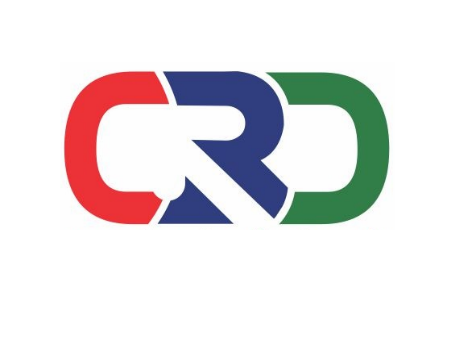 Trung tâm Phát triển Nông thôn miền Trung Việt NamĐịa chỉ: 102 Phùng Hưng, Huế, Thừa Thiên HuếTel: 054 3529749; Fax: 054 3530000Email: office@crdvietnam.org; Website: http://crdvietnam.org Tiêu đề:Tuyển tư vấn thực hiện hoạt động nghiên cứu Đề tài nghiên cứu:Sự tham gia của trẻ em trong quản trị địa phương: trường hợp một số mô hình điển hình tại Việt NamVùng nghiên cứu:Một số địa phương được lựa chọn tại Việt NamTổ chức điều phốiTrung tâm Phát triển Nông thôn miền Trung Việt Nam (CRD)Thời gian thực hiệnTừ 10/11/2020 – 01/3/2021Hạn nộp hồ sơ20/10/2020TTHoạt động1Hoàn thiện đề cương nghiên cứu 2Hoàn thiện Báo cáo ban đầu 3Tập huấn cho điều tra viên3Khảo sát tại thực địa4Tổng hợp thông tin, xử lý số liệu 5Viết báo cáo nghiên cứu6Chỉnh sửa, hoàn thiện báo cáo theo góp ý của CRD và SC7Viết bản tin chính sách8Chỉnh sửa, hoàn thiện bản tin chính sách theo góp ý của CRD9Chuẩn bị bài trình bày và trình bày tại hội thảoHạng mụcSố điểm1. Đề cương nghiên cứu  502. Lý lịch khoa học (CVs)303. Đề xuất tài chính20TỔNG CỘNG:100